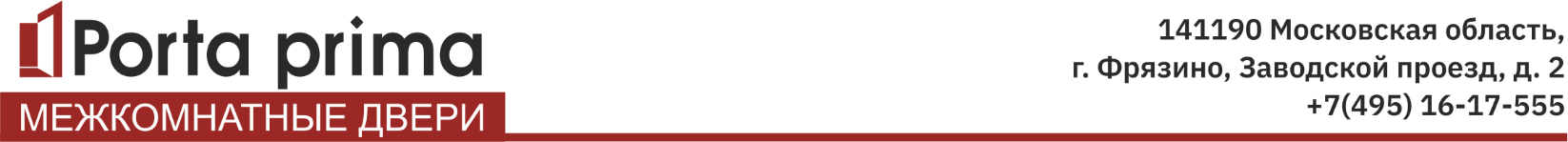 Рекомендовано Технологической и Монтажной службами.ТРЕБОВАНИЯ К ПРОЕМАМ ДЛЯ ПОЛОТЕН НЕВИДИМКА В ПОТОЛОК с прямым и  обратным открыванием СО СКРЫТЫМ АЛЮМИНИЕВЫМ КОРОБОМ.Требования к проему.Установка полотна по варианту №1, до чистовой отделки стен.Проем должен быть сформирован (т.е. иметь четкие размеры: высоту, ширину и толщину)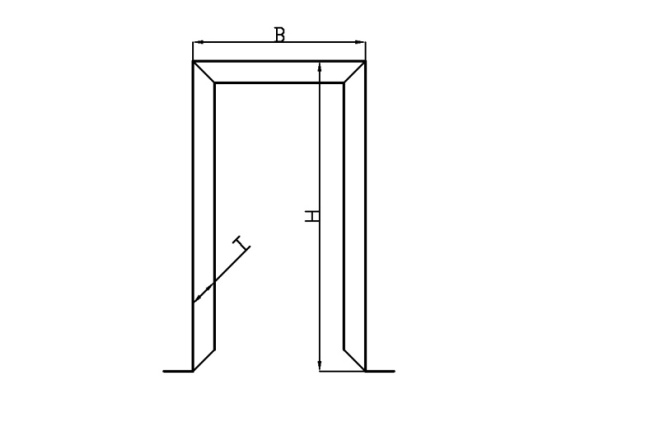 Верхняя часть проема и пол должны быть сформированы и чисто отделаны, быть параллельны и горизонтальны. Допускается непараллельность не более 5 мм в зоне дверного проема. 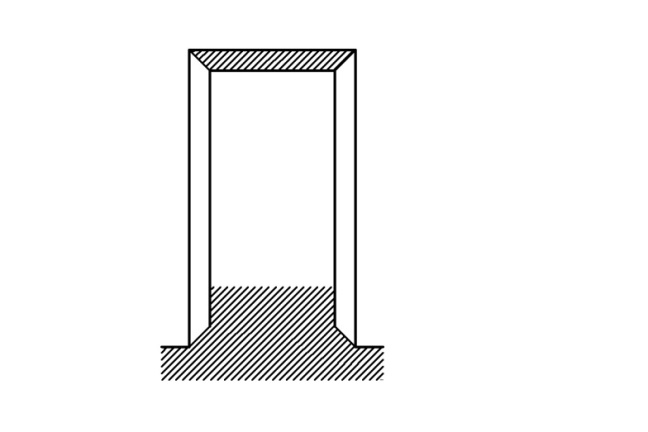 В зоне открывания полотна не должно быть провисаний потолка. Плоскость потолка в зоне открывания должна быть ровной и перпендикулярной плоскости полотна.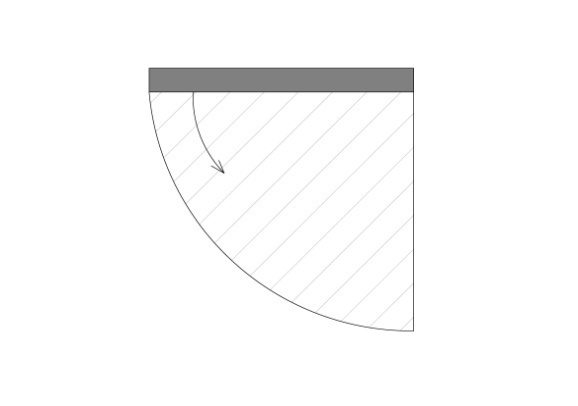 Боковые стороны проема должны быть параллельны и вертикальны (отклонение не более 5 мм на 1000 мм высоты).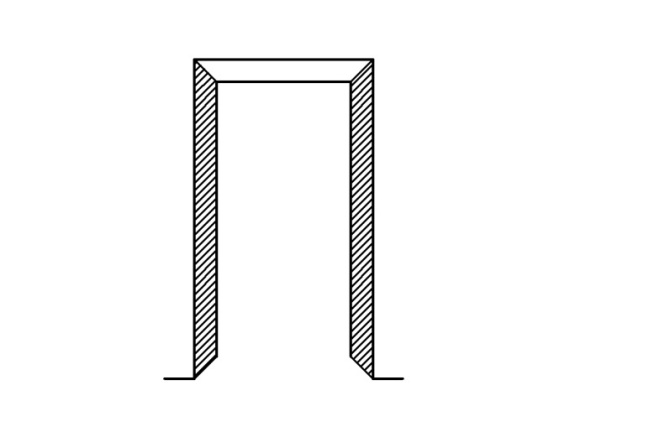 Стены вокруг проема должны составлять единую плоскость, отклонение плоскостности может составлять не более 10 мм на проем.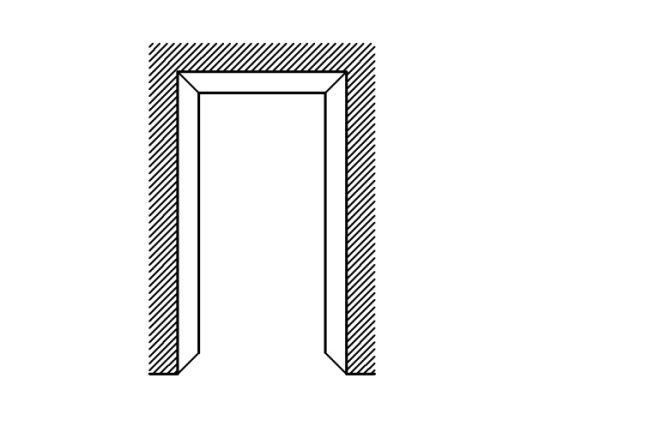 Проем не должен иметь сужений, т.е. его размеры по обеим сторонам стены могут различаться не более чем на 7 мм на сторону.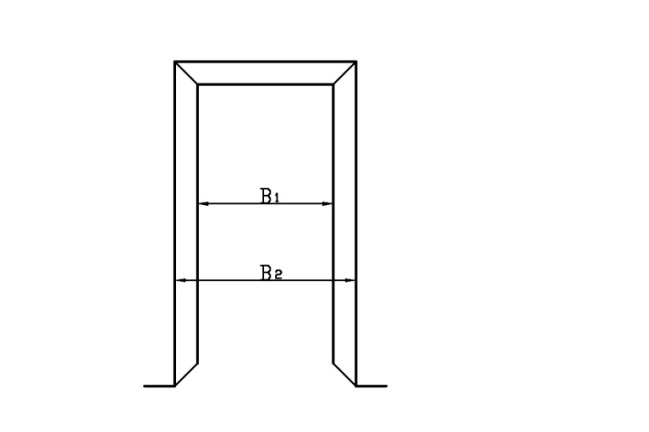 Установка полотна по варианту №2, в чистовой проем.Проем должен быть сформирован (т.е. иметь четкие размеры: высоту, ширину и толщину), с чистовой отделкой декоративными материалами, предпочтительно декоративной штукатуркой.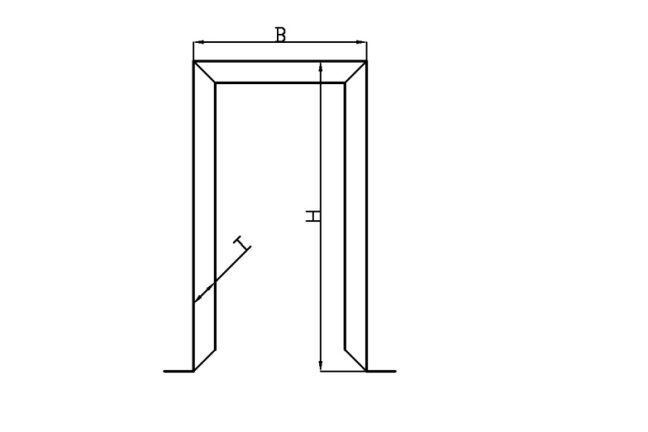 Верхняя часть проема и пол должны быть параллельны и горизонтальны. Допускается непараллельность не более 5 мм в зоне дверного проема.В зоне открывания полотна не должно быть провисаний потолка. Плоскость потолка в зоне открывания должна быть ровной и перпендикулярной плоскости полотна.Боковые стороны проема должны быть параллельны и вертикальны (отклонение не более 3 мм на 1000 мм высоты).Стены вокруг проема должны составлять единую плоскость, отклонение плоскостности может составлять не более 3 мм на проем.Проем не должен иметь сужений, т.е. его размеры по обеим сторонам стены могут различаться не более чем на 5 мм на сторону.Примечание: Вертикальные боковые стороны проема должны представлять собой монолитную конструкцию из бетона (кирпича). В случае, если проем сформирован из гипсокартона - обязательно наличие закладного бруса из сухого пиломатериала, толщиной не менее 40 мм и шириной не менее 50 мм по периметру проема.Особенности установкиПолотно «Невидимка» поступает с производства отдельными позициями (без сборки в евроблок):отторцованные под 90 градусов алюминиевые короба, торцованные по длине с припуском по 20мм в нижней и верхней части.в полотне и коробке отфрезерованные пазы под петли и защёлку.в коробке отфрезерован паз под ответную планку защелки.Установка Невидимки:Вариант 1. Полотно устанавливается в проем на этапе проведения строительных работ до чистовой отделки стен.Установка производится в 2 этапа: на первом этапе полотно с коробкой устанавливается в проем; на втором этапе производится отделка полотна декоративными материалами вместе с отделкой стен проема. Если не предполагается производить отделку полотна декоративными материалами, после застывания монтажной пены, рекомендуется снять полотно с петель или защитить полотно, скрытые петли, ручки и защелку при помощи пленки из полиэтилена или другого подобного материала во избежание повреждения при чистовой отделке стен проема.Вариант  2. Полотно устанавливается в подготовленный чистовой проем на чистовое напольное покрытие согласно "Требований к чистовому проему", если отделка выполнена декоративной штукатуркой, с последующей «подводкой» декоративной штукатурки к канту алюминиевого короба силами клиента.Таблица размеров дверных блоков и проемов для двери Невидимка прямого и обратного открывания со скрытым алюминиевым коробом для полотен высотой 2900 мм.Номинальный (рекомендуемый) размер проема.Таблица размеров чистовых проемов для двери  Невидимка прямого и обратного открывания со скрытым алюминиевым коробом(приведены округленные размеры конструкций)     При изменении размеров полотен пропорционально изменяются необходимые размеры проемов под их установку.Примечание: - при минимальной ширине и высоте проема зазор между полом и полотном будет составлять 10 мм., зазоры между вертикальными частями короба и проемом составляет 10 мм., зазор между полотном и потолком составляет 5 мм.- при максимальной ширине и высоте проема зазор между полом и полотном будет составлять 20 мм., зазоры между вертикальными частями короба и проемом составляет 20 мм., зазор между полотном и потолком составляет 20 мм.Ширина (проема)Высота (проема)Размер полотна7302920600х29008302920700х29009302920800х290010302920900х2900113029201000х2900Размер полотнаminширина/высотаmaxширина/высота600х2900720х2915740х2940700х2900820х2915840х2940800х2900920х2915940х2940900х29001020х29151040х29401000х29001120х29151140х2940